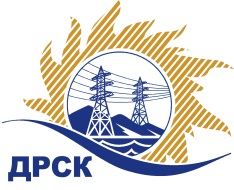 Акционерное Общество«Дальневосточная распределительная сетевая  компания»Протокол процедуры вскрытия поступивших конвертов с заявками участников на переторжкуСПОСОБ И ПРЕДМЕТ ЗАКУПКИ: открытый запрос предложений на право заключения Договора: «ПИР строительство теплотрассы протяженностью 1,12 км для подключения базы БелРЭС к централизованной системе теплоснабжения г.Белогорска филиал АЭС», закупка 111 р. 2.1.1. ГКПЗ 2018 ПРИСУТСТВОВАЛИ: Два члена постоянно действующей Закупочной комиссии АО «ДРСК» 1 уровня   Информация о результатах вскрытия конвертов:В адрес Организатора закупки поступило 2 (две)  заявки на участие в  процедуре переторжки, конверты с которыми были размещены в электронном виде на сайте Единой электронной торговой площадки (АО «ЕЭТП»), по адресу в сети «Интернет»: https://rushydro.roseltorg.ruВскрытие конвертов было осуществлено в электронном сейфе Организатора закупки на сайте Единой электронной торговой площадки (АО «ЕЭТП»), по адресу в сети «Интернет»: https://rushydro.roseltorg.ru автоматически.Дата и время начала процедуры вскрытия конвертов с заявками на участие в переторжке: в 15:00 часов (благовещенского времени) 29.01.2018 г.Место проведения процедуры вскрытия конвертов с заявками на участие в процедуре переторжки: на сайте Единой электронной торговой площадки (АО «ЕЭТП»), по адресу в сети «Интернет»: https://rushydro.roseltorg.ruВ конвертах обнаружены заявки следующих участников закупки: Секретарь Закупочной комиссии 1 уровня  	                                                    	М.Г. Елисеева Исп.Ирдуганова И.Н.397-147irduganova-in@drsk.ru№ 179/УКС-П«29» января 2018 г.№ п/пНаименование участникаОсновная заявка без НДСОсновная заявка с НДСУлучшенная заявка  без НДСУлучшенная заявка с НДССтавка НДС1Общество с ограниченной ответственностью «Востоктеплозащита» ИНН/КПП 2723136871/272301001/ОГРН 1112723001577)1 050 000.001 239 000.00900 000.001 062 000.0018%2Общество с ограниченной ответственностью "Техно Базис" (ИНН/КПП 3812143992/384901001 
ОГРН 1123850043041)1 130 000.001 333 400.00839 000.00990 020.0018%3Общество с ограниченной ответственностью "Амурская проектная мастерская" (ИНН/КПП 2801191093/280101001/ОГРН 1132801010649)1 119 690.001 119 690.00---4ИП Казюра Евгения Ивановна 
(ИНН/КПП 280112018130/ОГРН 316280100075779)984 360.00984 360.00---